15.11.2022год № 73/1РОССИЙСКАЯ ФЕДЕРАЦИЯИРКУТСКАЯ ОБЛАСТЬЧУНСКИЙРАЙОНТАРГИЗСКОЕ МУНИЦИПАЛЬНОЕ ОБРАЗОВАНИЕПОСТАНОВЛЕНИЕО ВНЕСЕНИИ ПРОЕКТА РЕШЕНИЯ ДУМЫ
ТАРГИЗСКОГО МУНИЦИПАЛЬНОГО ОБРАЗОВАНИЯ«О МЕСТНОМ БЮДЖЕТЕ ТАРГИЗСКОГО МУНИЦИПАЛЬНОГО ОБРАЗОВАНИЯ НА 2023 ГОД И НАПЛАНОВЫЙ ПЕРИОД 2024 И 2025 ГОДОВ»НА РАССМОТРЕНИЕ ДУМЫ ТАРГИЗСКОГО МУНИЦИПАЛЬНОГО ОБРАЗОВАНИЯВ соответствии с Бюджетным кодексом Российской Федерации, Положением о Бюджетном процессе в Таргизском муниципальном образовании, утвержденным решением Думы Таргизского муниципального образования от №44 от 30.08.2018г. и руководствуясь Уставом Таргизского муниципального образования:ПОСТАНОВЛЯЮ:1.Внести проект решения Думы Таргизского муниципального образования «О местном бюджете Таргизского муниципального образования на 2023 год и на плановый период 2024 и 2025 годов» на рассмотрение Думы Таргизского муниципального образования.           3. Контроль за исполнением настоящего постановления оставляю за собой.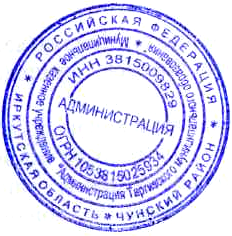 Глава Таргизского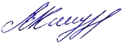 муниципального образования В.М.Киндрачук